Независимая оценка качества условий осуществления образовательной деятельностиНормативно-правовые документыФедеральный закон от 5 декабря 2017 г. № 392-ФЗ «О внесении изменений в отдельные законодательные акты Российской Федерации по вопросам совершенствования проведения независимой оценки качества условий оказания услуг организациями в сфере культуры, охраны здоровья, образования, социального обслуживания и федеральными учреждениями медико-социальной экспертизы»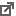 Результаты проведения независимой оценки качества образовательной деятельности (проводилась в 2016 году)Страница «Независимая оценка качества условий осуществления образовательной деятельности» на сайте Департамента образования ЯОРезультаты независимой оценки качества образовательной деятельности школы в разрезе муниципального образования.(2016 год)План по устранению недостатков, выявленных в ходе проверки независимой оценки качества образовательной деятельностиНе выявленоСсылка на официальный сайт для размещения информации о государственных (муниципальных) учрежденийВнимание!
Сайт для размещения информации о государственных учреждениях https://bus.gov.ruДля информации: На официальном сайтеhttps://bus.gov.ru обеспечивается возможность поиска информации об организациях в сфере культуры, охраны здоровья, образования, социального обслуживания и о федеральных учреждениях медико-социальной экспертизы, в отношении которых проводится независимая оценка качества, об операторе, о результатах независимой оценки качества в соответствии с требованиями к качеству, удобству и простоте поиска, установленными уполномоченным Правительством Российской Федерации федеральным органом исполнительной власти, определяющим состав информации о результатах независимой оценки качества; возможность оставить гражданину отзыв о работе организаций в сфере культуры, охраны здоровья, образования, социального обслуживания и федеральных учреждений медико-социальной экспертизы, результатах независимой оценки качества и планах по устранению недостатков, размещенных на официальном сайте.